POST APPLIED FOR CIVIL DRAUGHTSMAN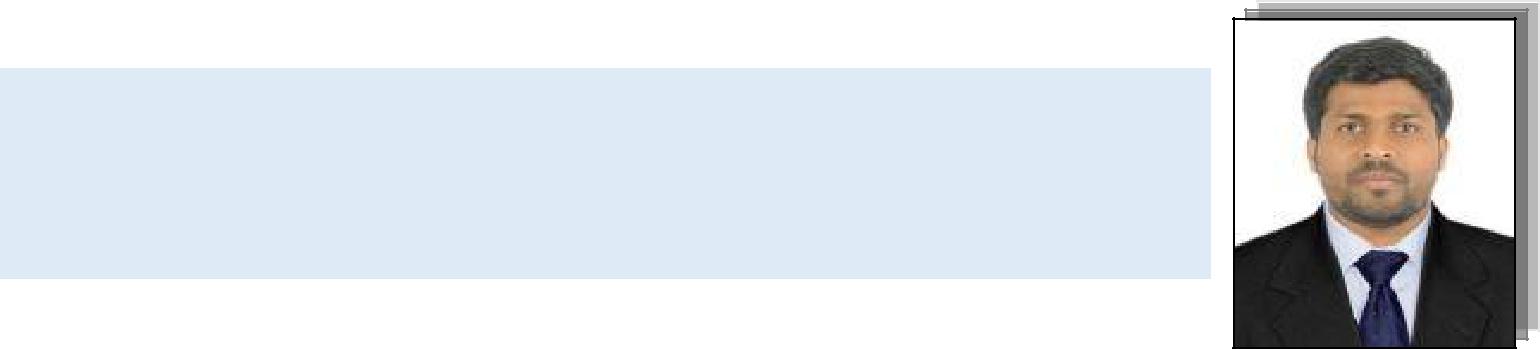 IBRAHIMIbrahim-395735@gulfjobseeker.com ABRIDGEHaving a five years of extensive experience as an Infrastructure and Civil CAD Draughtsman in both India and the United Arab Emirates. The breadth of my experience has led me to an extensive knowledge gain in the Roads & Infrastructure Projects particularly in the preparation of Shop drawings for all Road works.KEY SKILLSGood communication skills, ability to cope up with working team,Specialized in Infrastructure Drawings, all Utility Drawings, Preparation of shop drawings for construction, Irrigation drawings, As Built Drawings, Shop drawings for Road setting out, Profile, X sections, Future Ducts, Protection, Sewer, Storm water, Irrigation and Potable Water, Firefighting, Service corridors and all other utilities work.EDUCATION QUALIFICATIONDiploma in Civil Engineering from NCVT-Govt. of India, Kerala, India.Plus Two, From Kerala Govt. Higher Secondary Educational Dept. India.S.S.L.C. from Kerala Govt. Educational Dept. India.TECHNICAL QUALIFICATIONAuto CAD & Civil 3DAdobe PhotoshopOperating System: MS DOS, WINDOWS 98/2000/XP/2003, VistaSoftware Package: MS OFFICE (Word, Excel, Power Point)Internet & E-mailJOB RESPONSIBILITIESPreparation of Construction Drawings and Shop Drawings for Roads including Road setting out, profile and cross sections.Calculating levels and designs the slopes for the Road.Preparing of Shop drawings for Road works including.Prepare detailed shop drawings for Sewerage, storm water, portable water, Firefighting, Chilled water and irrigation networks including plan, profile, manhole & chamber detailsPrepare detailed shop drawings for all utilities i.e. electrical, telecom and street lighting.Preparation of all utility protection drawings.Co-ordination with Land Surveyors and make the setting out Drawings.Preparation of Temporary Traffic Diversion Drawings after Coordinating with Safety Officer & Road Works Engineer.Preparing Measurements Drawings for QuantitiesPreparation of progress Drawings for the Progress MeetingPreparation of As Built Drawings & Converting the same in V7 formatPreparation of Water Supply layout, Profile and chamber DrawingsPreparation of Filling and Cutting DrawingsPreparation of As Built DrawingsPROFESSIONAL EXPERIENCE (Dubai – U.A.E)From May 2019 to Till Date (Dubai – U.A.E)From May 2015 to September 2016PERSONAL DETAILSDeclarationI hereby declare the above furnished information is true and correct to the best of knowledge.(IBRAHIM)Project: MEYADAN ONE DELEOPMENT: MEYADAN ONE DELEOPMENTClient: MS construction: MS constructionContractor:M/s. RMB Contracting L.L.C., Dubai (U.A.E)Consultant:AECOMProject: DUBAI AIRPORT PROJECT (SP100): DUBAI AIRPORT PROJECT (SP100): DUBAI AIRPORT PROJECT (SP100)Contractor: M/s. Al Naboodah Contracting (Dubai) (U.A.E): M/s. Al Naboodah Contracting (Dubai) (U.A.E): M/s. Al Naboodah Contracting (Dubai) (U.A.E)Consultant: Dar Al-Handasah: Dar Al-Handasah: Dar Al-HandasahFrom September 2016 to January 2019From September 2016 to January 2019From September 2016 to January 2019From September 2016 to January 2019Project: JEBEL ALI DEVELOPMENT (F1004): JEBEL ALI DEVELOPMENT (F1004): JEBEL ALI DEVELOPMENT (F1004)Client: JAG DEVELELOPMENT (WASL): JAG DEVELELOPMENT (WASL): JAG DEVELELOPMENT (WASL)Contractor: M/s. Al Naboodah Contracting L.L.C., Dubai (U.A.E): M/s. Al Naboodah Contracting L.L.C., Dubai (U.A.E): M/s. Al Naboodah Contracting L.L.C., Dubai (U.A.E)Consultant:  DMF ENGINEERING:  DMF ENGINEERING:  DMF ENGINEERINGFrom January 2019 to April 2019From January 2019 to April 2019Project: DUBAI SOUTH RUNWAY RENOVATION PROJECT IN JUST 45 DAYS: DUBAI SOUTH RUNWAY RENOVATION PROJECT IN JUST 45 DAYS: DUBAI SOUTH RUNWAY RENOVATION PROJECT IN JUST 45 DAYSClient: DUBAI AVIATION ENGINEERING PROJECTS (DAEP): DUBAI AVIATION ENGINEERING PROJECTS (DAEP): DUBAI AVIATION ENGINEERING PROJECTS (DAEP)Contractor:  M/s. Al Naboodah Contracting L.L.C., Dubai (U.A.E):  M/s. Al Naboodah Contracting L.L.C., Dubai (U.A.E):  M/s. Al Naboodah Contracting L.L.C., Dubai (U.A.E)Consultant:  Dar Al-Handasah:  Dar Al-Handasah:  Dar Al-HandasahLanguages Known:English, Hindi, Malayalam & TamilSex:MaleMarital Status:MarriedDate of Birth:03.09.1992Nationality:IndianDriving License:UAE driving license (Dubai)